Please check the current Y brochure for fees and dates of the session.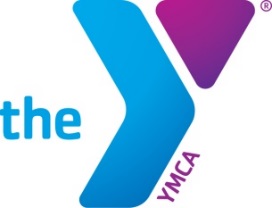 Gymnastic Center Schedule– 2019 - 2020SundayMondayTuesdayWednesdayThursdayFridaySaturdayClinics/ Parties/ Workshops/Privates       9:00a-5:00p
Adventure Gym
9:00a–11:00pCreative/Beg          2:00-3:00pCreative/Beg           3:00-4:00pBeg/Adv. Beginner 4:00-5:00pBeg/Adv. Beginner5:00-6:00pTNT(Invite Only)      4:00-6:00pCompetition Team 5:00p-8:30p


Adventure Gym
9:00-11:00aStaples HS          3:00-4:00p Pre Competition 3:45-5:45pFuture Stars               4:00-5:00pBeg/Adv. Beg.                                  
4:00-5:00pBeg/Adv. Beginner 5:00-6:00pCompetition Team 5:00-8:30p
Adventure Gym
9:00a–11:00aCreative/Beg           2:00-3:00pCreative/Beg            3:00-4:00pAdvanced             4:00-6:00pTNT(Invite Only)                 4:00-6:00pCompetition team5:00-8:30pTeen Tumbling 6:30-8:30p
Adventure Gym
9:00a–11:00aCreative/Beg           2:00-3:00p
Pre Competition
3:45–5:45p

Intermediate
4:00–6:00p
Competition Team5:00-8:30p

High School Gymnastics 7;15pm-9:15pm
Adventure Gym
9:00a–11:00a              Creative/Beg2:00-3:00pCreative/Beg           3:00-4:00pBoys Beginner 4:00-5:00p

Beginner/Adv. Beginner
4:00-5:00p
Competition Team
5:00-8:30pFCIAC High School Gymnastics7:30-9:00p
Showtime
7:30a–1:00pBirthday Parties/ Workshops/Privates    1:00-7:00p

High School Gymnastics 1:00pm-3:00pm